Sreda,  8. 4. 2020Pozdravljeni učenci.Za začetek bi ponovili odstotke preko interaktivnih vaj.  Naloga Odkrij sliko (glej spodnjo slikico) je na spodnji povezavi.https://interaktivne-vaje.si/matematika/procent_ulomek_dec_st/procenti_2.html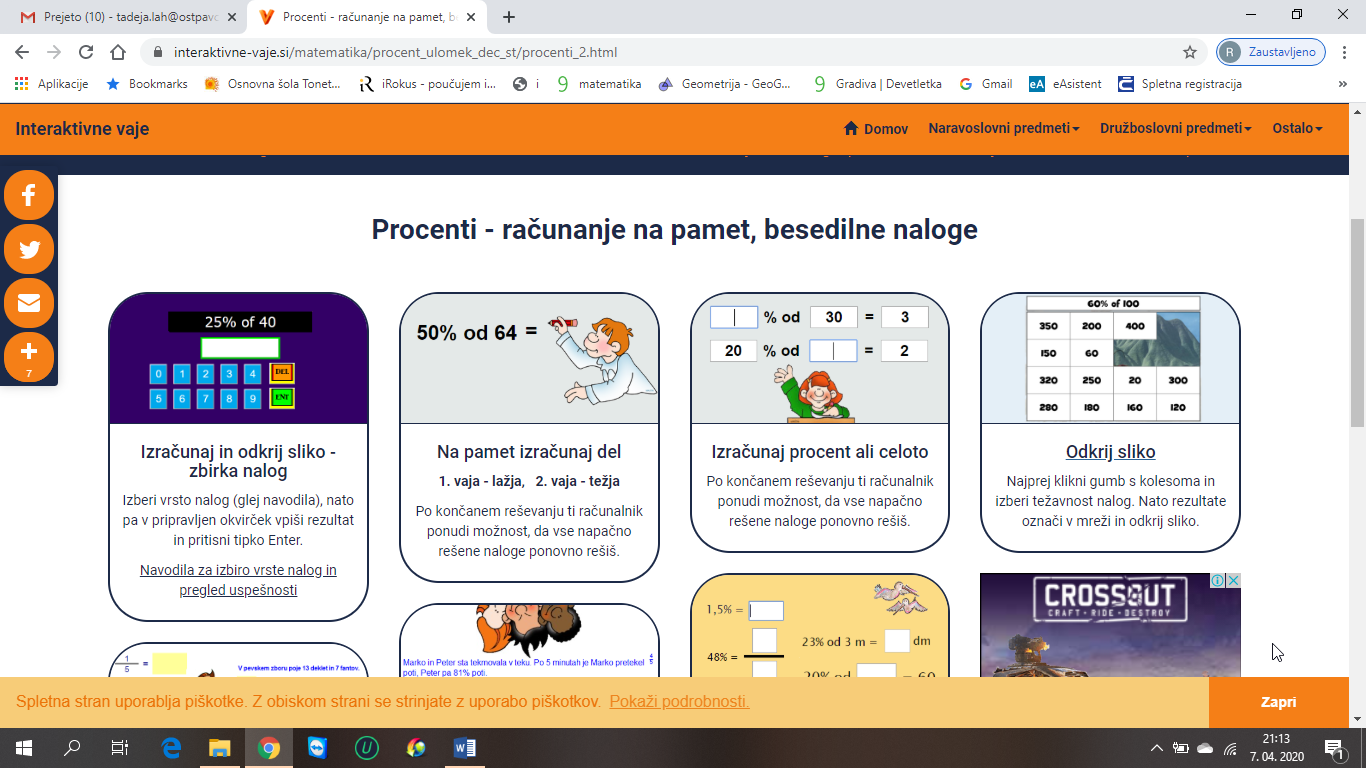 Kako ti je šlo? S to nalogo si ponovil in utrdil kako računamo delež. Danes pa se bomo naučili kako računamo celoto.Naslov:  RAČUNANJE CELOTE Odstotek od celote = deležPrimer 1: Luka je pretekel 36 km, kar je  90 % poti. Kako dolga je celotna pot?Dolžino celotne poti ne poznamo. Izračunamo jo lahko na dva načina.Računamo z ulomki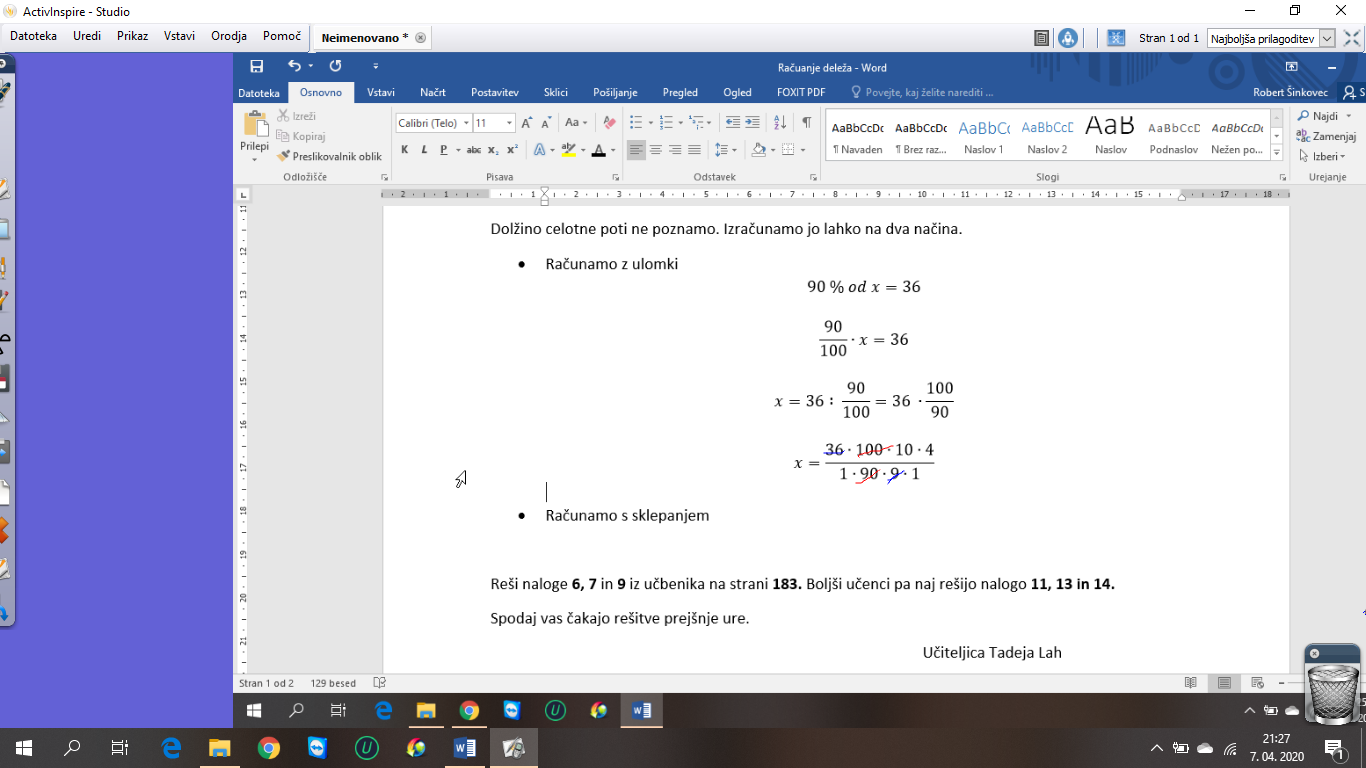 Odgovor: Celotna pot je dolga 40 kmRačunamo s sklepanjem90 % poti . . . . . . 36 km        : 9						: 910 % poti . . . . . . 4 km      . 10					                 . 10100 % poti . . . . . . 40 kmPrimer 2: Po 20-odstotni podražitvi stanejo športni copati 180 €. Kolikšna je prvotna cena?Prvotno ceno označimo z x.Če so se podražili za 20 %, stanejo sedaj  100 % + 20 % = 120 % prvotne cene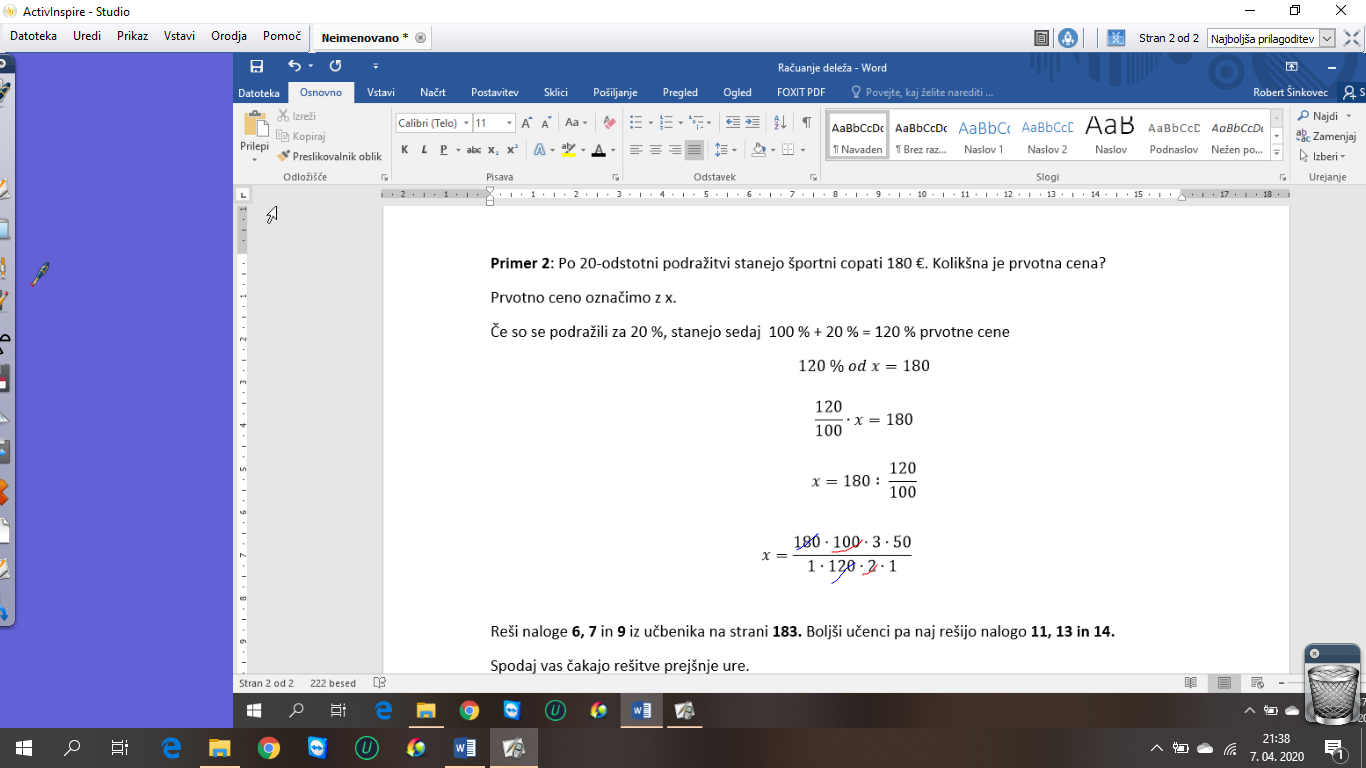 Odgovor: prvotna cena športnih copatov je bila 150 €.Nalogo lahko rešiš tudi s sklepanjem, če ti je ta način lažji.Reši naloge 1a,b,c, 2 in 6 iz učbenika na strani 184. Boljši učenci pa naj rešijo nalogo 1č,d,e, 6 in 8.Rešene naloge mi pošlji na tadeja.lah@ostpavcka.siSpodaj vas čakajo rešitve prejšnje ure.Lep pozdravUčiteljica Tadeja LahRešitve: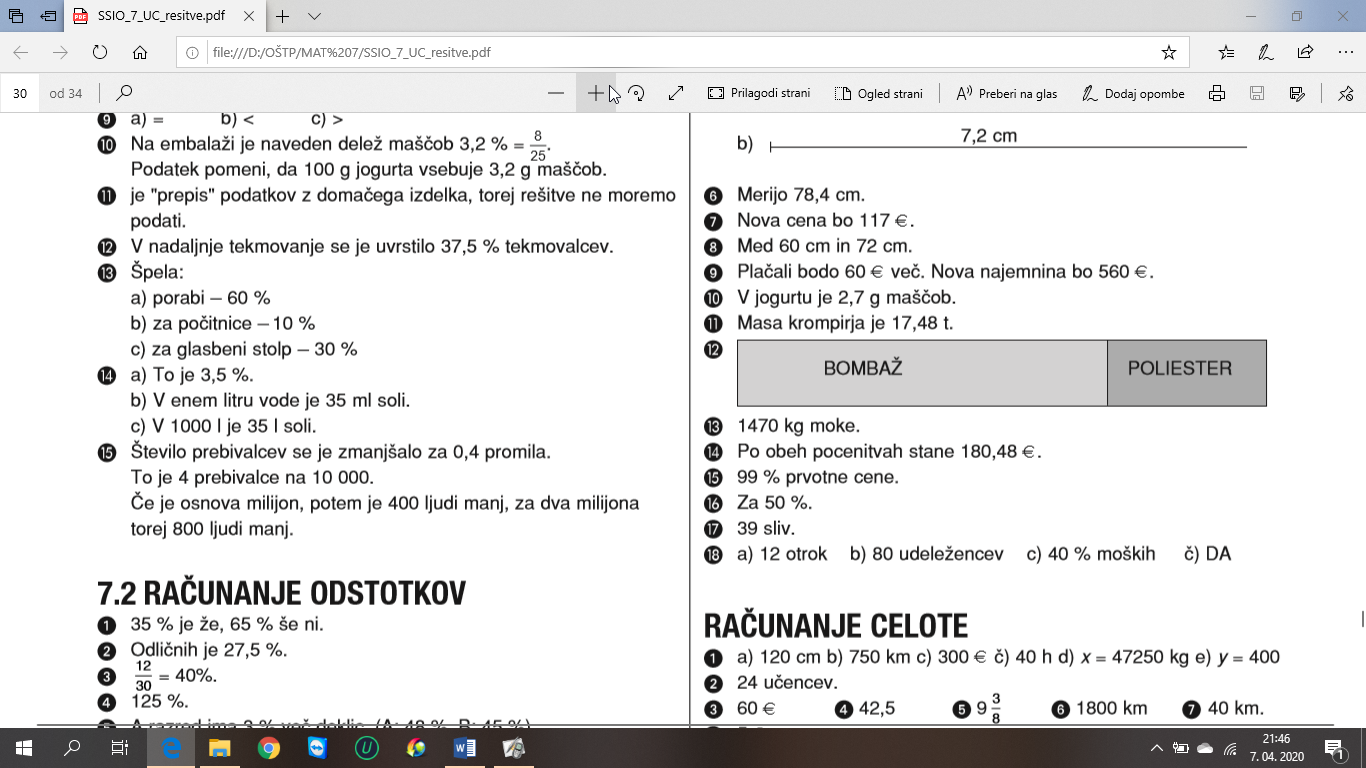 